Ми випускаємо власну газету із символічною назвою «Ровесник»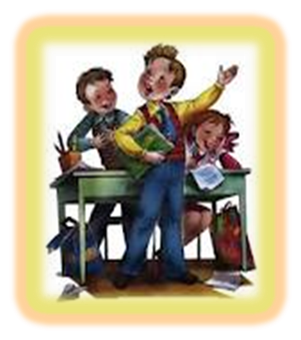 Для тих, хто творить і навчає! Хто навчається і шукає!Для тих , хто любить життя і     заповнює кожну мить.Для тих, хто на уроках не спить! «Ровесник» для читачів  13 - 19 років і не тільки…Для тих, хто допомагає в організації шкільного  життя та діяльності дітям-лідерам – для батьків, педагогів, адміністрації НВК; для тих, хто організовує роботу самоврядування дітей та учнівської молоді, дитячих та молодіжних громадських організацій.«Ровесник» завжди дає можливість прочитати або розмістити свій матеріал (роздуми, новини, інтерв’ю, репортаж, оголошення, творчі роботи, усмішки, кросворди). У різних розділах, кожен з яких передбачає 5-10 рубрик, можна написати на будь-яку тему, яка хвилює, чи поділитися будь-якою інформацією. Також ми радо розміщаємо тематичні матеріали на нашому сайті. На сторінках газети  кожен може обмінятися досвідом роботи органів самоврядування  у класах, запропонувати співпрацю, партнерство у реалізації окремих програм та проектів, запросити на семінар, фестиваль, зустріч.Щоквартально за кількома номінаціями проходить конкурс на кращий журналістський матеріал і його переможці  відзначаються грамотами та подарунками.                                                                                                                        До співпраці запрошує оголошення такого змісту: «Друзі!. Озирніться навколо, обирайте найактуальнішу тему, найцікавішу людину чи історію; якщо є бажання поділитися своїми творчими доробками (поезія, проза, фото, графіка) ,  пишіть і надсилайте  до редакції газети «Ровесник». Адреса електронної пошти:Не забудьте написати кілька слів про себе, свій творчий шлях і контактні телефони.» У наших розділах можна знайти умови проведення конкурсів та акцій, участі у соціально-значимих програмах та проектах, оголошені  міністерствами, благодійними фондами, громадськими організаціями, іншими структурами.з цікавими, талановитими, активними, творчими та небайдужими людьми.1.      Новини2.      Офіційно про головне3.      Партнерство4.      Основи лідерства, організаторська майстерність1.історії з життя з коментарями і без;2.інформаційні статті ; 3. інтерв’ю успішних, обдарованих та талановитих людей (дітей, молоді, дорослих.4.поради психолога;5. тести;6. консультації юриста;7. конкурси ;8.обговорення доцільності введення нових програм, нових форм навчання та виховання; необхідності введення окремих предметів, які в даний час непередбачені програмами загальноосвітніх навчальних закладів.9. Інформація про професії: управлінські, робітничі, творчі. Риси характеру, знання, вміння і навички, які потрібно розвивати аби успішно оволодіти представленими професіями. Вплив вибору окремих професій на особисте життя, загальний розвиток, можливість кар’єрного росту тощо.10. Роздуми про одвічні цінності.11.    Досвід проведення цікавих тематичних конкурсно-розважальних програм, вечорів, вогників, дискотек тощо.12. Цікаві веселі історії з життя дітей та молоді.13. Результати попередніх конкурсів. Оголошення переможців. … … …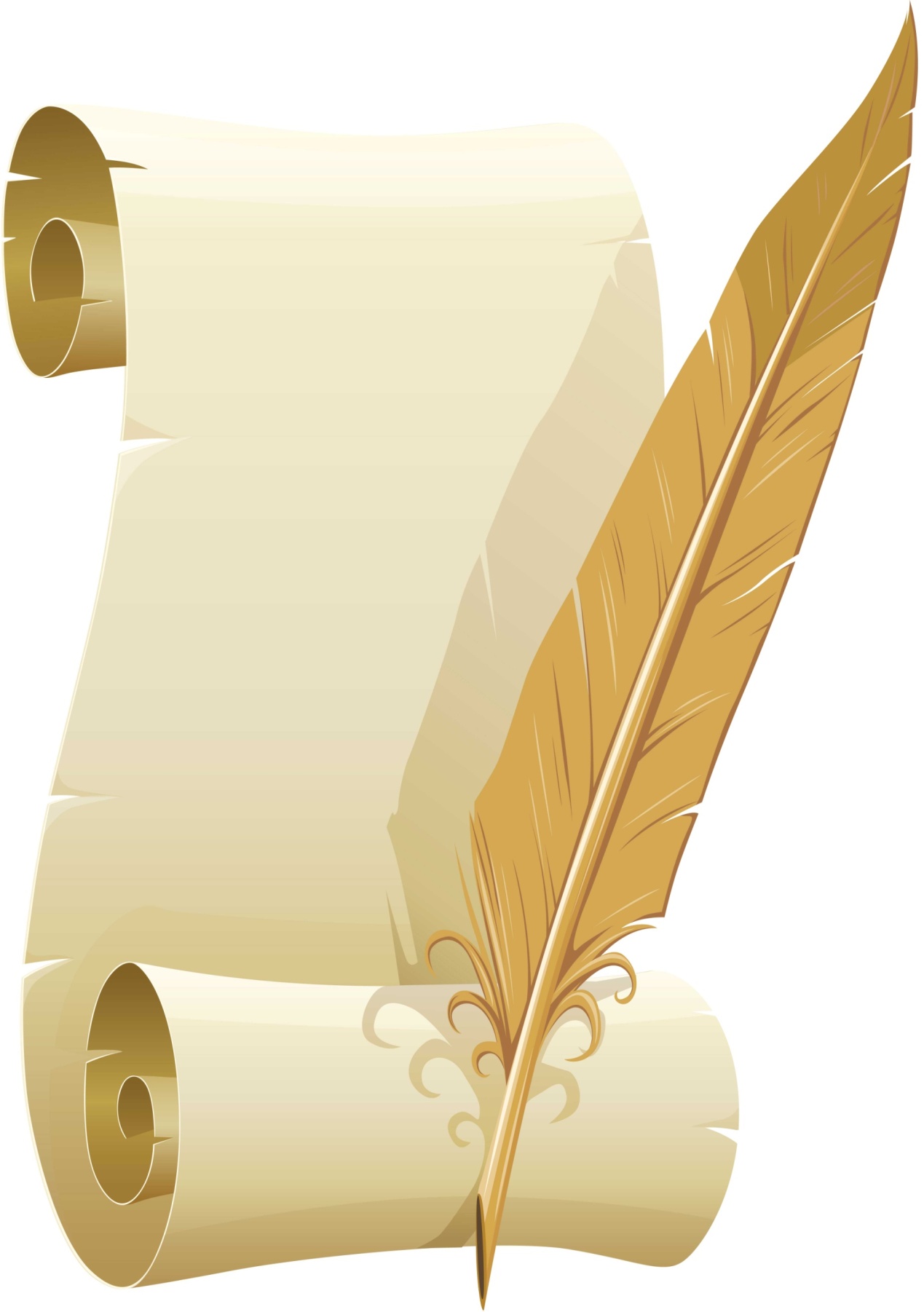 